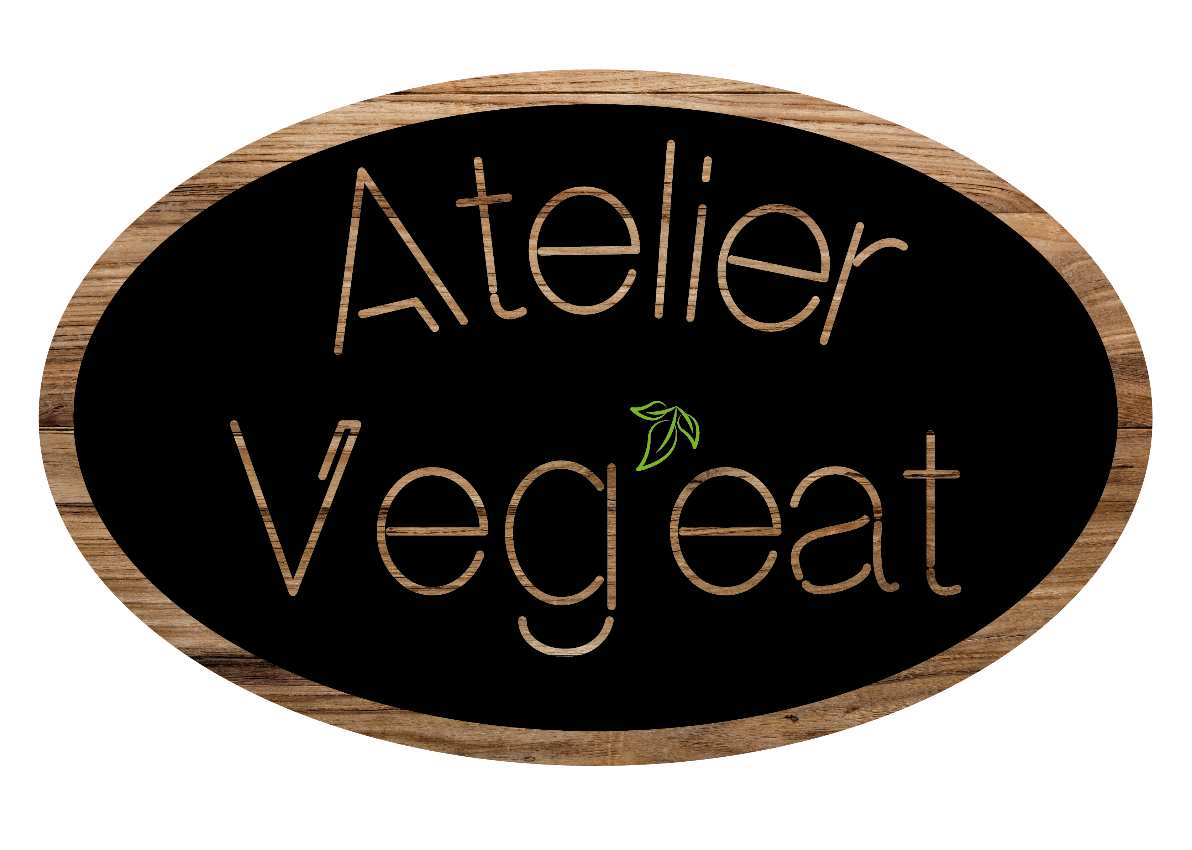 Formule CocktailCuisine Végétale, locale & de saisonEco-responsable………………………………………………………………………………………………………………Les EntréesVerrine de Houmous de cacahuètes au Citron vertVerrine de Crème de Tomates AciduléesVerrine de Crème de Poivrons rôtisVerrine de Houmous de potimarron à l’indienneGaspacho de Poivrons rouges grillés au BasilicGaspacho de Carottes à l’Orange au CuminCrumble de Tomates cerises au Parmesan, Dés de Rôti de Haricots blancs……………………………………………………………………………………………………………………Les Salades Duo de lentilles et son tofu poêlé Curry/CocoPad thaï en mariné de tofu au sojaTagliatelles de Courgettes, Quinoa en pesto de BasilicTaboulé Sucré/Salé aux Fruits secsMariné de Lentilles au Tofu grillé à la RhubarbePommes de terre aux Légumes à l’IndienneSalade de Boulgour aux petits légumes croquants……………………………………………………………………………………………………………………….Les Farcis Tomate Moskwich farcie à la mozzarella végétaleChampignon farci à la Ricotta de Noisettes……………………………………………………………………………………………………………………………………Les Fingers FoodWrap de Betteraves, Semoule du Soleil, Pomme Granny et Choux-Chinois à la sauce Curcuma Crostini ail et fines herbesMuffin de Poivrons rouges et graines de SésameRouleau de printemps de juliennes de légumes, à la MentheCalifornia rolls au jus de Betterave, à la purée de SésameCroustillant de Légumes à la Provençale Madeleine aux Tomates séchées et Origan Tartine Printanière Miso-Légumes croquants de saisonToast de Carottes Saumonés à la Crème de CitronBrochette exotique de Tofu mariné Soja-Sésame/Ananas…………………………………………………………………………………………………………………..Les dessertsMuffin au cœur fondant de chocolatCrème croquante au chocolatVerrine de Chia à la Mangue et au lait de CocoRicotta de Framboises et son crumble de SpéculoosCrème au Café, copeaux de Chocolat…………………………………………………………………………………………………………     Tarif Formule Cocktail Cuisine Végétale :  Commande minimum de 6 pièces 25,92 € htCommande minimum de 8 pièces 28,20 € ht  Commande minimum de 10 pièces 34,80 € htPanier de légumes de Saison du primeur et ses 3 sauces maison : 28 € ht pour 6 PersonnesL’Atelier Veg’eat vous propose des portions individuelles pour les Verrines, les Salades, les mises en bouche, les farcis, le Finger Food et les Desserts. Les préparations vous sont proposées dans des emballages 100 % biodégradables et/ou compostables. Proposition de Vins Bio sur demande.Lieu de réception possible à 10 mn de Saintes au Château de MouillepiedInstallation du buffet et décoration Végétale offerte (pour évènementiel)Commande minimum de 6 personnes……………………………….…………Déplacement partout en France (à partir de 100 personnes), en Charente-Maritime (à partir de 60 personnes)Livraison sur devis (0,50 € ttc du km)L’Atelier Veg’eat vous propose des Pauses Gourmandes sucrées et salées, des Buffet repas, des Afertworks, … Tout est possible !!Créez votre évènement sur mesure !!Stéphanie Dufay7 Bis Rue du Bois d’Amour17100 Saintes06.50.59.27.11www.ateliervegeat.com